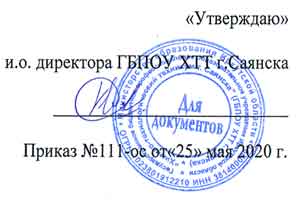 ОСНОВНАЯ ОБРАЗОВАТЕЛЬНАЯ ПРОГРАММА среднего профессионального образования подготовки специалистов среднего звенаГосударственного бюджетного профессионального образовательного учреждения Иркутской области «Химико-технологический техникум г.Саянска» по специальности 08.02.09 Монтаж, наладка и эксплуатация электрооборудования промышленных и гражданских зданийКвалификация: техникФорма обучения-  очнаяСрок получения СПО по ППССЗ – 3 года 10 месяцев Образовательная база приема: на базе основного общего образованияПрофиль получаемого профессионального образования: техническийСаянск, 2020 г.ПОЯСНИТЕЛЬНАЯ ЗАПИСКАк основной образовательной программе среднего профессионального образования подготовки специалистов среднего звена по специальности08.02.09 Монтаж, наладка и эксплуатация электрооборудования промышленных и гражданских зданийОсновная образовательная программа среднего профессионального образования подготовки специалистов среднего звена по специальности 08.02.09  Монтаж, наладка и эксплуатация электрооборудования промышленных и гражданских зданий (далее – ППССЗ) представляет собой комплект документов, разработанных и утвержденных Государственным бюджетным профессиональным образовательным учреждением Иркутской области «Химико-технологический техникум г. Саянска» (далее – техникум) на основе Федерального государственного образовательного стандарта по специальности среднего профессионального образования (далее – СПО) 08.02.09 Монтаж, наладка и эксплуатация электрооборудования промышленных и гражданских зданий (утв. приказом Минобрнауки РФ №44 от 23.01.2018 г.) и Федерального государственного образовательного стандарта среднего общего образования (утв. Приказом Минобрнауки РФ от 17 мая 2012 г. №413 с изменениями на 29.06.2017). ППССЗ регламентирует цели, ожидаемые результаты, содержание, условия и технологии реализации образовательного процесса, оценку качества подготовки выпускника по данной специальности и включает в себя: учебный план, программы учебных дисциплин и профессиональных модулей, контрольно-оценочные средства текущего, промежуточного и итогового контроля, календарный учебный график и методические материалы, обеспечивающие реализацию образовательных технологий.Образовательная программа включает:Пояснительную записку;Учебный план;Календарный учебный график;Рабочую программу воспитания;Календарный план воспитательной работы;Рабочие программы учебных дисциплин и профессиональных модулей;Рабочие программы учебной и производственной практик;Программа государственной итоговой аттестации;Оценочные и методические материалы.1. Нормативно-правовую базу ППССЗ составляют:1. Федеральный Закон № 273- ФЗ «Об образовании в Российской Федерации» от 29 декабря 2012г.; 2. Федеральный государственный образовательный стандарт по специальности среднего профессионального образования (далее – СПО) 08.02.09 Монтаж, наладка и эксплуатация электрооборудования промышленных и гражданских зданий (утв. приказом Министерства образования и науки Российской Федерации № 44 от 5.01.2018 г.); 3. Федеральный государственный образовательный стандарт среднего общего образования (утв. Приказом Минобрнауки РФ от 17 мая 2012 г. №413 с изменениями на 29.06.2017);  4. Порядок организации и осуществления образовательной деятельности по образовательным программам среднего профессионального образования (утв. приказом Министерства образования и науки РФ от 14 июня 2013 г. №464);  5. Приказ Минобрнауки РФ от 15 декабря 2014г. №1580 "О внесении изменений в Порядок организации и осуществления образовательной деятельности по образовательным программам СПО, утвержденный приказом Минобрнауки РФ от 14 июня 2013г. №464"; 6. Приказ Министерства образования и науки РФ от 29 октября 2013г. №1199 "Об утверждении перечней профессий и специальностей СПО"; 7. Рекомендаций по организации получения среднего общего образования в пределах освоения образовательных программ СПО на базе основного общего образования с учетом требований ФГОС и получаемой профессии или специальности СПО (Письмо Минобрнауки РФ от 19.12.2014 №06-1225);8.Распоряжение министерства образования Иркутской области №976-мр от 03.10.2013г. "Об организации и проведении учебных сборов с обучающимися образовательных организаций профессионального образования, расположенных на территории Иркутской области";9. Распоряжение министерства образования Иркутской области №617-мр от 10 июня 2014г. "Об итогах совещания руководителей государственных профессиональных образовательных организаций";        9.Устав ГБПОУ ХТТ г.Саянска;10. Локальные нормативные акты;11. Лист согласования с работодателем распределения вариативной части ОП СПО; 12. Решение заседания цикловой комиссии преподавателей и мастеров производственного ведущих обучение по профессии «Электромонтер по ремонту и обслуживанию электрооборудования» и специальности «Монтаж, наладка и эксплуатация электрооборудования промышленных и гражданских зданий» (протокол №4 от 7 апреля 2020 года)  о распределении вариативной части ППССЗ.   2. Область профессиональной деятельности выпускника16 Строительство и жилищно-коммунальное хозяйство. 40 Сквозные виды профессиональной деятельности в промышленности.3. Виды профессиональной деятельности выпускника.Техник готовится к следующим видам деятельности:ВД 01. Организация и выполнение работ по эксплуатации и ремонту электроустановок ВД 02. Организация и выполнение работ по монтажу и наладке электрооборудования промышленных и гражданских зданийВД 03. Организация и выполнение работ по монтажу, наладке и эксплуатации электрических сетейВД 04. Организация деятельности производственного подразделения электромонтажной организации ВД Выполнение работ по одной или нескольким профессиям рабочих, должностям служащих (Электромонтер по ремонту и обслуживанию электрооборудования).4. Результаты освоения ППССЗВыпускник, освоивший образовательную программу, должен обладать приобретаемыми компетенциями, т.е. способностью применять полученные при освоении учебных дисциплин и междисциплинарных курсов знания, умения, а также приобретенный опыт и личностные качества в соответствии с задачами профессиональной деятельности. Выпускник должен обладать следующими общими компетенциями:ОК 01 Выбирать способы решения задач профессиональной деятельности, применительно к различным контекстамОК 02 Осуществлять поиск, анализ и интерпретацию информации, необходимой для выполнения задач профессиональной деятельностиОК 03 Планировать и реализовывать собственное профессиональное и личностное развитие.ОК 04 Работать в коллективе и команде, эффективно взаимодействовать с коллегами, руководством, клиентами.ОК 05 Осуществлять устную и письменную коммуникацию на государственном языке с учетом особенностей социального и культурного контекста.ОК 06  Проявлять гражданско-патриотическую позицию, демонстрировать осознанное поведение на основе традиционных общечеловеческих ценностей.ОК 07 Содействовать сохранению окружающей среды, ресурсосбережению, эффективно действовать в чрезвычайных ситуациях.ОК 08 Использовать средства физической культуры для сохранения и укрепления здоровья в процессе профессиональной деятельности и поддержания необходимого уровня физической подготовленности.ОК 09 Использовать информационные технологии в профессиональной деятельностиОК 10 Пользоваться профессиональной документацией на государственном и иностранных языках.ОК 11  Планировать предпринимательскую деятельность в профессиональной сфере	Техник должен обладать профессиональными компетенциями, соответствующими основным видам профессиональной деятельности:ВД. Организация и выполнение работ по эксплуатации и ремонту электроустановокПК 1.1. Организовывать и осуществлять эксплуатацию электроустановок промышленных и гражданских зданий;ПК 1.2. Организовывать и производить работы по выявлению неисправностей электроустановок промышленных и гражданских зданий; ПК 1.3. Организовывать и производить ремонт электроустановок промышленных и гражданских зданий.ВД Организация и выполнение работ по монтажу и наладке электрооборудования промышленных и гражданских зданийПК 2.1. Организовывать и производить монтаж силового электрооборудования промышленных и гражданских зданий с соблюдением технологической последовательности; ПК 2.2. Организовывать и производить монтаж осветительного электрооборудования промышленных и гражданских зданий с соблюдением технологической последовательности; ПК 2.3. Организовывать и производить наладку и испытания устройств электрооборудования промышленных  и гражданских зданий; ПК 2.4. Участвовать в проектировании силового и осветительного электрооборудования. ВД Организация и выполнение работ по монтажу, наладке и эксплуатации электрических сетейПК 3.1. Организовывать и производить монтаж воздушных и кабельных линий с соблюдением технологической последовательности; ПК 3.2. Организовывать и производить наладку и испытания устройств воздушных и кабельных линий; ПК 3.3. Организовывать и производить эксплуатацию электрических сетей; ПК 3.4. Участвовать в проектировании электрических сетей. ВД. Организация деятельности производственного подразделения электромонтажной организации ПК 4.1. Организовывать работу производственного подразделения; ПК 4.2. Контролировать качество выполнения электромонтажных работ;ПК 4.3. Участвовать в расчетах основных технико-экономических показателей;ПК 4.4. Обеспечивать соблюдение правил техники безопасности при выполнении электромонтажных и наладочных работ.Основная образовательная программа содержит программу воспитательной работы, которая направлена на формирование личностных качеств:5. Учебно-методическое и информационное обеспечение образовательного процесса при реализации ППССЗ.ППССЗ обеспечиваться учебно-методической документацией по всем дисциплинам и профессиональным модулям.По каждой учебной дисциплине, профессиональному модулю преподавателями разрабатываются методические рекомендации по выполнению самостоятельных работ, сборники самостоятельных работ. Реализация образовательной программы обеспечена доступом каждого студента к библиотечным фондам. Во время самостоятельной подготовки студенты обеспечены доступом к сети Интернет.6. Кадровое обеспечение реализации ППССЗ.Реализация ППССЗ обеспечивается педагогическими кадрами квалификация которых отвечает квалификационным требованиям, указанным в профессиональном стандарте «Педагог профессионального обучения, профессионального образования и дополнительного профессионального образования» и во ФГОС СПО по специальности.7. Основные материально-технические условия для реализации образовательного процесса в техникуме в соответствии с ППССЗ.Материально-техническая база соответствует действующим санитарным и противопожарным нормам.Материально-техническая база техникума обеспечивает:выполнение студентами лабораторных работ и практических занятий, включая как обязательный компонент практические задания с использованием персональных компьютеров;проведения теоретических занятий;освоение студентами профессиональных модулей в условиях созданной соответствующей образовательной среды в техникуме или в организациях в зависимости от специфики вида профессиональной деятельности.Перечень кабинетов, лабораторий, мастерских и других помещений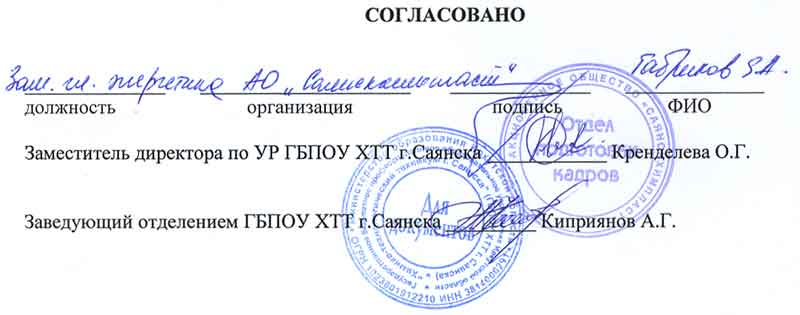 Личностные результаты реализации программы воспитания (дескрипторы)Код личностных результатов реализации программы воспитанияОсознающий себя гражданином и защитником великой страны.ЛР 1Проявляющий активную гражданскую позицию, демонстрирующий приверженность принципам честности, порядочности, открытости, экономически активный и участвующий в студенческом и территориальном самоуправлении, в том числе на условиях добровольчества, продуктивно взаимодействующий и участвующий в деятельности общественных организаций.ЛР 2Соблюдающий нормы правопорядка, следующий идеалам гражданского общества, обеспечения безопасности, прав и свобод граждан России. Лояльный к установкам и проявлениям представителей субкультур, отличающий их от групп с деструктивным и девиантным поведением. Демонстрирующий неприятие и предупреждающий социально-опасное поведение окружающих.ЛР 3Проявляющий и демонстрирующий уважение к людям труда, осознающий ценность собственного труда. Стремящийся к формированию в сетевой среде личностно и профессионального конструктивного «цифрового следа».ЛР 4Демонстрирующий приверженность к родной культуре, исторической памяти на основе любви к Родине, родному народу, малой родине, принятию традиционных ценностей   многонационального народа России.ЛР 5Проявляющий уважение к людям старшего поколения и готовность к участию в социальной поддержке и волонтерских движениях.  ЛР 6Осознающий приоритетную ценность личности человека; уважающий собственную и чужую уникальность в различных ситуациях, во всех формах и видах деятельности. ЛР 7Проявляющий и демонстрирующий уважение к представителям различных этнокультурных, социальных, конфессиональных и иных групп. Сопричастный к сохранению, преумножению и трансляции культурных традиций и ценностей многонационального российского государства.ЛР 8Соблюдающий и пропагандирующий правила здорового и безопасного образа жизни, спорта; предупреждающий либо преодолевающий зависимости от алкоголя, табака, психоактивных веществ, азартных игр и т.д. Сохраняющий психологическую устойчивость в ситуативно сложных или стремительно меняющихся ситуациях.ЛР 9Заботящийся о защите окружающей среды, собственной и чужой безопасности, в том числе цифровой.ЛР 10Проявляющий уважение к эстетическим ценностям, обладающий основами эстетической культуры. ЛР 11Принимающий семейные ценности, готовый к созданию семьи и воспитанию детей; демонстрирующий неприятие насилия в семье, ухода от родительской ответственности, отказа от отношений со своими детьми и их финансового содержания.ЛР 12Личностные результатыреализации программы воспитания, 
определенные отраслевыми требованиями к деловым качествам личностиЛичностные результатыреализации программы воспитания, 
определенные отраслевыми требованиями к деловым качествам личностиВыполняющий профессиональные навыки в сфере сервиса домашнего и коммунального хозяйства/гостиничного делаЛР 13Личностные результатыреализации программы воспитания, 
определенные субъектом Российской Федерации (при наличии) Личностные результатыреализации программы воспитания, 
определенные субъектом Российской Федерации (при наличии) Выполняющий профессиональные навыки в сфере сервиса домашнего и коммунального хозяйства/гостиничного дела с учетом специфики субъекта Российской ФедерацииЛР 14Личностные результатыреализации программы воспитания, 
определенные ключевыми работодателями (при наличии)Личностные результатыреализации программы воспитания, 
определенные ключевыми работодателями (при наличии)Выполняющий трудовые функции в сфере сервиса домашнего и коммунального хозяйства/гостиничного дела/ЛР15Принимающий основы экологической культуры, соответствующей современному уровню экологического мышления, применяющий опыт экологически ориентированной рефлексивно-оценочной и практической деятельности в жизненных ситуациях и профессиональной деятельностиЛР 16Проявляющий ценностное отношение к культуре и искусству, к культуре речи и культуре поведения, к красоте и гармонииЛР 17Личностные результаты реализации рабочей программы воспитания, определенные субъектом Российской ФедерацииЛичностные результаты реализации рабочей программы воспитания, определенные субъектом Российской ФедерацииВыполняющий профессиональные навыки в сфере сельского, лесного и рыбного хозяйства с учетом специфики субъекта Российской Федерации ЛР 19Личностные результаты реализации рабочей программы воспитания, определенные ключевыми работодателямиЛичностные результаты реализации рабочей программы воспитания, определенные ключевыми работодателямиМотивированный к освоению функционально близких видов профессиональной деятельности, имеющих общие объекты (условия, цели) труда, либо иные схожие характеристики ЛР 20Готовый соответствовать ожиданиям работодателей: проектно мыслящий, эффективно взаимодействующий с членами команды и сотрудничающий с другими людьми, осознанно выполняющий профессиональные требованияЛР 21Личностные результаты реализации рабочей программы воспитания, определенные субъектами образовательного процессаЛичностные результаты реализации рабочей программы воспитания, определенные субъектами образовательного процессаЭкономически активный, предприимчивый, готовый к самозанятостиЛР 22Проявлять доброжелательность к окружающим, деликатность, чувство такта и готовность оказать услугу каждому кто в ней нуждаетсяЛР 23№Наименование1. Кабинеты1. Кабинеты102Истории и обществознания102Социально-экономических дисциплин103Основ безопасности жизнедеятельности408Русского языка и литературы108Технической механики110Экономики организации201Электротехники201Технологии электромонтажных работ201Монтаж осветительных электропроводок и оборудования201Монтаж кабельных сетей201Монтаж распределительных устройств и вторичных цепей203Безопасности жизнедеятельности, экологии и охраны труда210Физика303Информатики и ИКТ405Химии, биологии405Географии106Математики407Инженерной графикио 105, о115Иностранного языка2. Лаборатории2. ЛабораторииМ7Контрольно-измерительных приборовМ4Технологии электромонтажных работ3. Мастерские3. МастерскиеМ4ЭлектромонтажнаяМ5Слесарно-механическая3. Спортивный комплекс3. Спортивный комплексСпортивный залОткрытый стадион широкого профиля с элементами полосы препятствийстрелковый тирЗалыЗалыБиблиотека, читальный зал с выходом в сеть Интернет Актовый зал